Tereddüt’e Frankfurt’tan 4 Ödül Birden!Yeşim Ustaoğlu’nun son filmi “Tereddüt”ün ödül yolculuğu devam ediyor. En son, Berlin’de düzenlenen Around the World in 14 Film’in 2017 seçkisinde gösterilen “Tereddüt”, önceki gün sonra eren Frankfurt Türk Film Festivali’nden de En İyi Film, En İyi Yönetmen, En İyi Senaryo ve En İyi Kadın Oyuncu ödülleriyle döndü. Ustaoğlu, En İyi Film Ödülü’nü alırken “Bu ödülü yaşam hakkı elinden alınan çocuklara ve özelliklere kadınlara adıyorum” dedi.Yeşim Ustaoğlu’nun ulusal ve uluslararası alanda eleştirmenlerden övgüler toplayan son filmi “Tereddüt” şimdi de, Almanya’nın Frankfurt kentinde 17. kez düzenlenen ve 2 Aralık’ta sonra eren Frankfurt Türk Film Festivali’nden 4 ödülle birden döndü.Buket Alakuş, Hannes Karnick, Brigitte Strubel-Mattes, Claudia Prinz, Barbara Trotnow ve Mehmet Arif Özserin’den oluşan jüri, “Albüm”, “Babamın Kanatları”, “Bana Git De”, “Beginner”, “Koca Dünya”, “Müthiş Bir Film”, “Rauf”, “Rüzgarda Salınan Nilüfer” ve “Toz”un da aralarında olduğu 10 film arasından “Tereddüt”ü “En İyi Film” seçti. “Tereddüt” aynı zamanda “En İyi Yönetmen” ve “En İyi Senaryo” dallarında da Yeşim Ustaoğlu’na Altın Elma Ödülü getirirken, filmin oyuncularından Ecem Uzun da En İyi Kadın Oyuncu seçildi. Ustaoğlu En İyi Film Ödülü’nü alırken “Bu ödülü yaşam hakkı elinden alınan çocuklara ve özelliklere kadınlara adıyorum” dedi.“Tereddüt” yılın en iyi 14 filmi arasındaydı!Bir hafta önce Berlin’de düzenlenen ve yılın en iyi 14 filmini buluşturan Around the World in 14 Film’in 2017 seçkisinde yer alan “Tereddüt”, Mannheim Türk Filmleri Festivali’nde En İyi Film Ödülü’nü; Batum Uluslararası ArtHouse Film Festivali’nden En İyi Yönetmen Ödülü ve En İyi Kadın Oyuncu Ödülü’nü; İstanbul Film Festivali’nin Altın Lale Ulusal Yarışması’nda En İyi Yönetmen, En İyi Kadın Oyuncu ve En İyi Müzik Ödülü’nü; Uçan Süpürge Kadın Filmleri Festivali’nden FIPRESCI Ödülü ile Genç Cadı Ödülü’nü; Bilkent Sinefest’ten En İyi Yönetmen Ödülü’nü; Sofya Film Festivali’nden Jüri Özel Ödülü’nü; Uluslararası Kerala Film Festivali’nden En İyi Yönetmen, En İyi Kadın Oyuncu ödüllerini; Uluslararası Hayfa Film Festivali’nden de Jüri Özel Ödülü’nü almış; Uluslararası Antalya Film Festivali’nin Uluslararası Yarışma’sından ise En İyi Film, En İyi Yönetmen, En İyi Kadın Oyuncu, Ulusal Yarışma bölümünden de Film-Yön Derneği En İyi Yönetmen ve En İyi Kadın Oyuncu dallarında ödüllerle dönmüştü.“Tereddüt”ün fragmanını buradan izleyebilirsiniz: https://youtu.be/t80nwmblvsQyesimustaoglu.comfacebook.com/ustaogluyesimtwitter.com/Yesim_Ustaogluinstagram.com/ustaoglufilmfacebook.com/tereddutclairobscurSorularınız ve söyleşi talepleriniz için: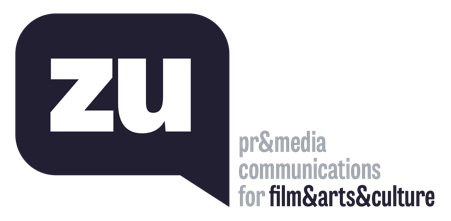 Uğur Yüksel – E: ugur@thisiszu.com T: 0 536 731 4216